Part 1 – Hard Engineering Approaches - A technique involving the construction of significant man-made structures to manage the coastline. e.g. sea walls and rock armour. They look artificial but can be constructed from either man-made or naturally occurring materials. Part 2 – Soft Engineering Approaches - A technique involving the construction of more environmentally friendly, less damaging, and arguably more sustainable management solutions. e.g. beach nourishment or managed retreatIGCSE Geography - Protecting the Coastline – Hard & Soft Engineering ApproachesImageHow it worksAdvantageDisadvantage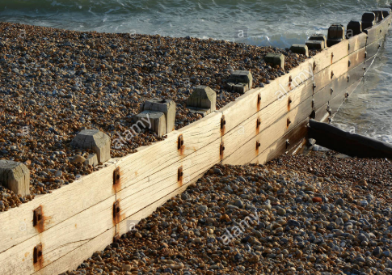 Groyne: Wooden or stone made barrier aimed at blocking the movement of beach sediment by LSD. Traps sand on the updrift side of the groyne. Very effective and preserves beach sediment, therefore protecting tourism economy of seaside resorts like Sitges (Spain). They don’t look very natural and can make the beach very difficult to travel over. They cost a lot of money, for example €230,000 per wooden groyne. Wood decays over time and so many places are moving to boulders. ImageHow it worksAdvantageDisadvantage